Ausstellung: „FACES / Point of View“INTERVIEW MIT DER KÜNSTLERIN SUSE KOHLERKunst royalSuse Kohler portraitierte die Mitglieder des britischen Königshausesund zeigt die Werke im Spa & Resort Bachmair Weissach ab 15. Juni 23Glücksmomente am Tegernsee dauern länger. Und jetzt gesellen sichauch „royale“ Augenblicke dazu – Dank Suse Kohler. Die renommierteKünstlerin portraitierte für ihre neueste Serie „Faces / point ofview“ auch einige der britischen Royals: König Charles und KöniginCamilla, Prinz William und Herzogin Kate sowie den adeligenNachwuchs George, Charlotte und Louis. Die aussagekräftigen undgroßformatigen Werke sind im Juni im Spa & Resort Bachmair Weissacheingezogen und schmücken die Hotelwände. Der Name „Faces“ istProgramm, denn Gesichter sind das Markenzeichen und Steckenpferd derKünstlerin. So malte sie für ihre Serie „Machtköpfe“ alle Kanzler abKonrad Adenauer und für „Behind“ starke Malerinnen wie GiorgiaO´Keefe oder Louise Bourgeois und für ihre „Seemänner“ bildete siePersönlichkeiten wie Franz Joseph Strauß, Leo Slezak und LudwigThoma ab. Und jetzt also die Royals – in Acryl und in Farbe – undimmer mit einem Augenzwinkern versehen, wie sie im Interviewerklärt.Seemänner, starke Frauen, Machtköpfe und jetzt die Royals. Wie kamenSie auf dieses Thema?Suse Kohler: „Ich bin immer auf der Suche nach neuen Gesichtern. Daswar schon immer mein Thema und ist es nach wie vor. Die Idee zudiesem Thema ist zufällig und am Fernseher entstanden: Am Tag derKrönung von Charles und Camilla, am 6. Mai. Wir waren mit derFamilie bei einer Konfirmation eingeladen, haben immer mal wieder indie Zeremonie reingezappt. Ich würde mich jetzt keineswegs alsRoyal-Fan bezeichnen, aber man ist dann eben doch neugierig... Undich denke, vielen Menschen geht es ähnlich wie mir. Denn da ist zumeinen dieser unglaubliche Pomp. Ganz London, Kutschen, Kronen,Uniformknöpfe hochglanzpoliert! Das gesamte Zeremoniell istwahnsinnig aufwändig und es scheint ein bisschen absurd undunzeitgemäß. König Charles hat keine politische Macht, seineAufgaben sind eher zeremonieller Natur und dennoch ist er diemächtigste Institution. Das Königreich ist in England nichtwegzudenken. Im gesamten Commonwealth schon eher. Da werdenschwierige Entscheidungen auf ihn warten. Zum anderen bewirkt KönigCharles auch viel Positives bei Themen wie Klimaschutz,Landwirtschaft und vielen sozialen Projekten. Das würde es sonst inder Form vielleicht nicht geben… Insofern geht es in dieserMonarchie immer weiter vorwärts. Diesen Zwiespalt fand ich sehrspannend. Außerdem ist diese Krönung ein einmaliges Zeitdokument undwer weiß, ob wir so etwas noch einmal erleben werden.“Wie lange dauert es, einen Royal zu malen?Suse Kohler: „Da die Zeremonie noch nicht allzu lange zurück liegt,war ich die letzten Wochen fast rund um die Uhr in meinem Atelier.Allein für die Regentropfen auf dem Kate-Bild habe ich zwei Tagegebraucht. Ein Regentropfen stellt übrigens ein Tränchen vonPrinzessin Diana dar. Entstanden sind insgesamt fünf Werke, die nunin der Rotunde des Hotels gezeigt werden. Alle im Großformat bis zu2 Meter. Wie auch bei meinen früheren Serien liegt der Fokus klarauf den Augen. Denn die Augen sind der Spiegel der Seele, und dieRoyals haben sehr ausdrucksstarke Augen, die bei meinengroßformatigen Werken, wie ich finde, besonders gut zur Geltungkommen. Vor allem Herzogin Kate. Ich habe sie bei der Krönung in derKutsche sitzen sehen und dachte mir: ‚Was für eine schöne Frau‘.“Was strahlen die Augen von König Charles aus? Macht?Suse Kohler: „Macht meiner Meinung nach überhaupt nicht. Ichpersönlich habe eher das Gefühl, dass er sehr ruhig und besonnen ist– wie es die Queen auch war. Und genau das strahlen seine Augen aus.Auf dem Werk mit Camilla sind die beiden mit ihren Kronen zu sehen.Ein herrliches Motiv! Dies zu malen hat mir sehr viel Spaß gemacht.Es wäre ein Leichtes gewesen, dies etwas überzogen abzubilden undich musste mich wirklich zusammenreißen. Aber ich karikieregrundsätzlich nicht. Sehr bewegend hingegen war für mich ist dasMotiv mit Charles und seinem Sohn William: Charles lehnt an derSchulter seines Sohnes und dieser hält ihn im Arm. Ich fand diesepersönliche Geste so schön und liebevoll, und sie hat großensymbolischen Wert. Er ist der nächste Thronfolger und wichtigeStütze für seinen Vater. Ein weiteres Bild zeigt die Kinder vonWilliam und Kate: Ihre Gesichter lösen sich etwas auf mit der Frageim Hinterkopf, wie lange sich die Monarchie noch halten kann. Underst einmal kommt ja William an die Reihe und die Royals werden jain der Regel sehr alt...“Wie lautet die Message der Bilder?Suse Kohler: „Alles in allem muss man alle Werke mit einemAugenzwinkern sehen. Ich wollte dieses Mal unbedingt Fröhlichkeitdarstellen, dies war meine Prämisse in dieser doch eher tristenZeit. Die Reihe „Faces / point of view“ beinhaltet aber auch andere Werke, wie zum Beispiel die Serie ‚IN`S WEITE‘ Krieg inder Ukraine …. Wir hatten zu Kriegsbeginn in Wildbad KreuthFlüchtlinge aufgenommen, was für mich eine sehr bewegende Zeit war.Und es ist auch ein „Corona-Bild“ zu sehen: Junge Frauen imWohnzimmer auf dem Sofa, die warten und warten, aber nichtspassiert, und ihre schicken Abendschuhe stehen daneben und sindebenfalls in Warteposition. Zu diesem Werk hat mich meine Tochterinspiriert. Zudem präsentiere ich noch einige Bilder aus meinerSerie FACES & Stripes und einige Portraits - alle Werke sind2022/2023 entstanden.Welche Technik haben Sie bei den Royals angewendet?Suse Kohler: „Die Arbeiten sind Acryl auf Leinwand, Portraits, aberauch Figurativ. Es sind sehr leuchtende und aussagekräftige Farben,die gute Laune machen.Wann sind Sie am Kreativsten?Suse Kohler: „Früher war ich mehr Nachtarbeiterin, heute male ichmeist tagsüber. Für die Serie ‚Faces / point of view‘ ging es aberwie gesagt auch oft in die Nacht hinein. In der Regel male ich solange, bis das jeweilige Bild fertig ist. Ich muss es fertigstellen,weil ich mich so in diese Gesichter hineindenke und versuche, diePersönlichkeit herauszuarbeiten. Ich schlafe, esse schnell etwas undmale dann wieder weiter. Wenn ich male, dann bin ich ganz in meinereigene Welt. Und diese Welt verlasse ich erst wieder, wenn das Bildfertig ist. Es ist etwas ganz Eigenes.“Schauen Sie Menschen auch zuerst in die Augen?Suse Kohler: „Ja, Aber es kommt neben den Augen noch etwas anderesdazu. Auch Gestik und Stimme finde ich sehr wichtig.“Werden Sie manchmal selbst zur Prinzessin und wenn ja, in welchenMomenten?Suse Kohler (lacht): „Ich glaube nie, und ich möchte auch keinePrinzessin sein! Ich bin lieber hinter den Kulissen. Ich war nochnicht einmal früher im Fasching Prinzessin. Ich liebe die Action.Ich möchte den Royals allerdings nicht unterstellen, dass ihr Lebennicht ereignisreich wäre. Ich glaube sogar, dass sie enorme Aufgabenzu bewältigen haben: Der Gesellschaft immer zu geben, das istdurchaus eine Bürde. Immer repräsentieren. Das wäre nichts fürmich.“Kommen als nächstes vielleicht noch andere Monarchien bzw. Adeligean die Reihe?Suse Kohler: „Charlotte Casiraghi, die Tochter von Caroline vonHannover, finde ich zwar faszinierend – sie ist wahnsinnig schön undhat auch tolle Augen. Aber jetzt reicht es glaube ich erst einmalmit diesem Thema. Ich werde jetzt wieder auf Reisen gehen, denn dasist den letzten Jahren zu kurz gekommen, und werde dies alsInspirationsquelle nutzen. Aber den Gesichtern werde ich auf jedenFall treu bleiben.“Über Suse KohlerNach Ihrem Studium für Marketing und Kommunikation arbeitete SuseKohler in der Werbung und im Film- und Fernsehen, denn dieBildsprache, ob bewegt oder still, war schon immer ein großerAnziehungspunkt. So entdeckte sie schon früh Ihre Leidenschaft zurLeinwand. Die Faszination und der dringende Wunsch, das Malen vonGrund auf zu erlernen, ließ die Mutter von 4 Kindern irgendwannnicht mehr los. Ein Freund der Familie, der Münchner Maler WernerMaier, unterrichtete sie schließlich und wurde ihr Privatlehrer undMentor. Nach intensiver Lehrzeit fasste sie den Entschluss, sich fürein Studium beim international bekannten Künstler Professor MarkusLüpertz zu bewerben und erhielt tatsächlich einen der begehrtenStudienplätze an der Akademie der Bildenden Künste.Besonders Portraits faszinierten Suse Kohler während ihres Studiums.So malte sie für ihre erste Serie „Seemänner“ markante Gesichterberühmter Persönlichkeiten, wie den Schriftsteller Ludwig Thoma, denKammersänger Leo Slezak, den Maler Olaf Gulbransson und für„Machtköpfe“ Politiker wie Helmut Kohl, Michael Gorbatschow undLudwig Erhard. Sie wählt Acryl auf Leinwand, um Flächenübereinanderzusetzen, sodass durch die Wässrigkeit keine festenFlächen entstehen, aber durch die Grautöne Schatten, Falten undGesichtszüge die gewünschte Tiefe erhalten. Mit ihrer besonderenTechnik schrubbt sie an den Gesichtern, arbeitet Lebenslinien aus,führt Zwiegespräche und verleiht ihnen doch durch ihre Neugier eineArt Zartheit, Leichtigkeit und Transparenz. Suse Kohler beginntimmer mit den Augen, denn sie sind der Spiegel der Seele, darübermöchte sie eine Verbindung zwischen dem Betrachter und demPortraitierten herstellen. Ihre „Seemänner“ waren zur Einweihung desMIZU ONSEN SPA ausgestellt. Seit Anfang 2018 ziert eines ihrerBilder, das Portrait von Ludwig Erhard, den „Freiheitspreis derMedien 2018“ der Weimer Media Group.Für ein Telefon- oder Vorort-Interview steht die Künstlerin SuseKohler gerne zur Verfügung.Bilder befinden sich im Folgenden Link und Anhang:Suse Kohler „FACES / a point of view“ Kunst im Bachmair Weissach (bachmair-weissach.com)und weitere Informationen unter: PRESSE | Suse Kohler ArtBeste GrüßeIhreKatja Mankel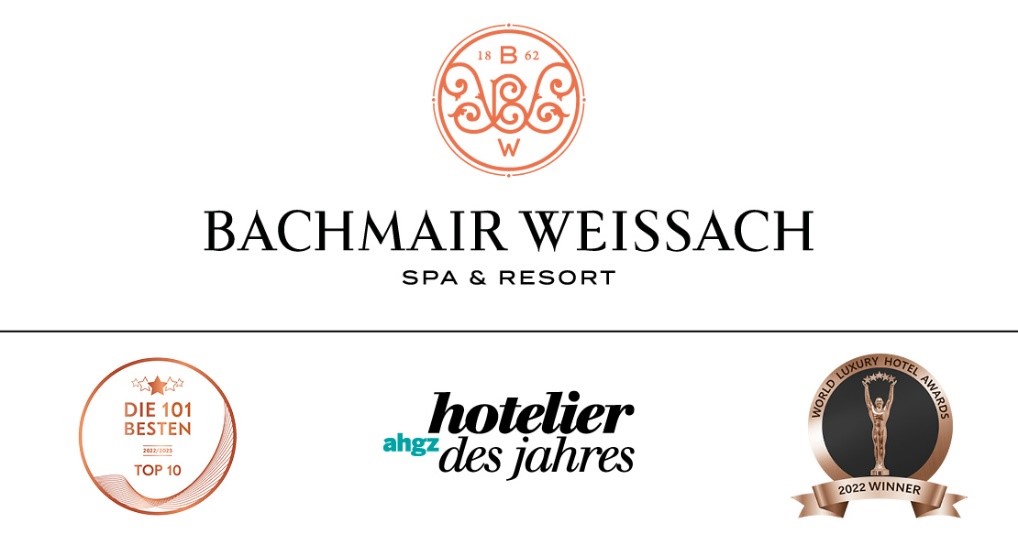 Katja Mankel
Director GROUP Sales, PR, MarkenkooperationenHOTEL BACHMAIR WEISSACH GMBH & CO. KG
WIESSEER STRASSE 1
D-83700 WEISSACH / ROTTACH-EGERN, SITZ: KREUTH
M +49 (0) 151-150–65-813
katja.mankel@bachmair-weissach.com
www.bachmair-weissach.comKontakt Presseanfragen:Susanne Kohler Telefon: 0170-9100344E-Mail: suse@susekohler.art 